Ideer til ledelsesgrundlag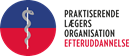 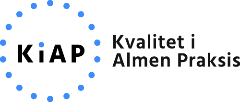 Hvad er god ledelse, hvis vi skal lykkes med at skabe god faglighed, økonomi og trivsel? Det kan fx lyde sådan her: ”God ledelse i vores klinik er at skabe rammerne for at…” (se eksempel på side 7).Hvordan udøver vi god ledelse?Hvad kan medarbejderne forvente af os som ledelse? (Vi tilstræber, vi vil, vi kan, vi bør, vi skal…)Hvad forventer vi af vores medarbejdere for at vi sammen skal lykkes med vores klinik?(Vi lægger vægt på, vi ønsker, vi håber, vi forventer, vi kræver…)